1 декабря 2016г. состоялось внеклассное мероприятие для студентов группы 9ТЕХ. Под руководством преподавателя Е.А.Челиной студенты посетили боулинг в ТЦ Аура. Ребята смогли пообщаться в неформальной обстановке, узнать друг друга получше. Эта встреча несомненно повлияла на сплочение первокурсников и формирование студенческого коллектива группы 9ТЕХ.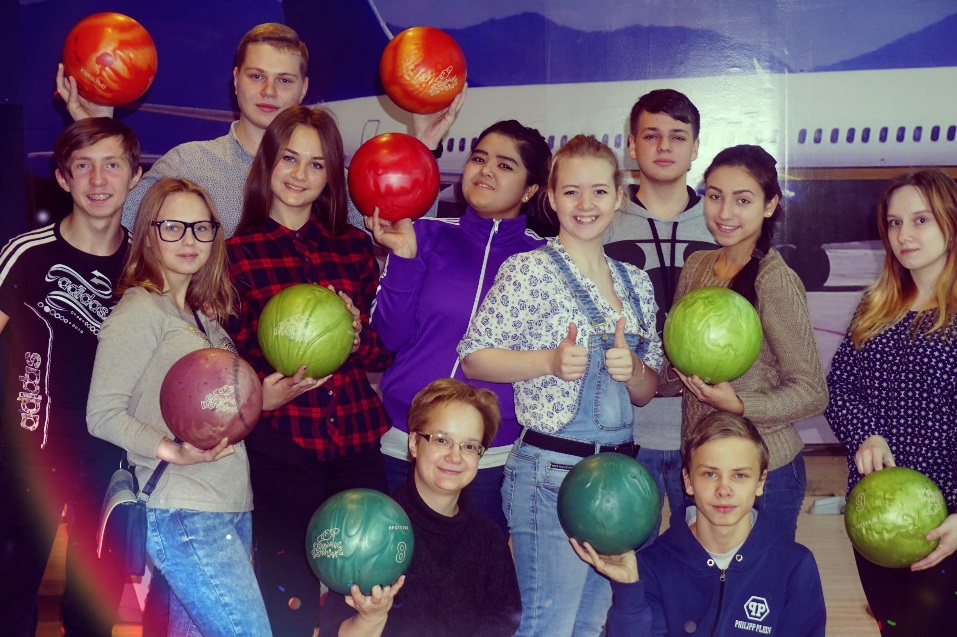 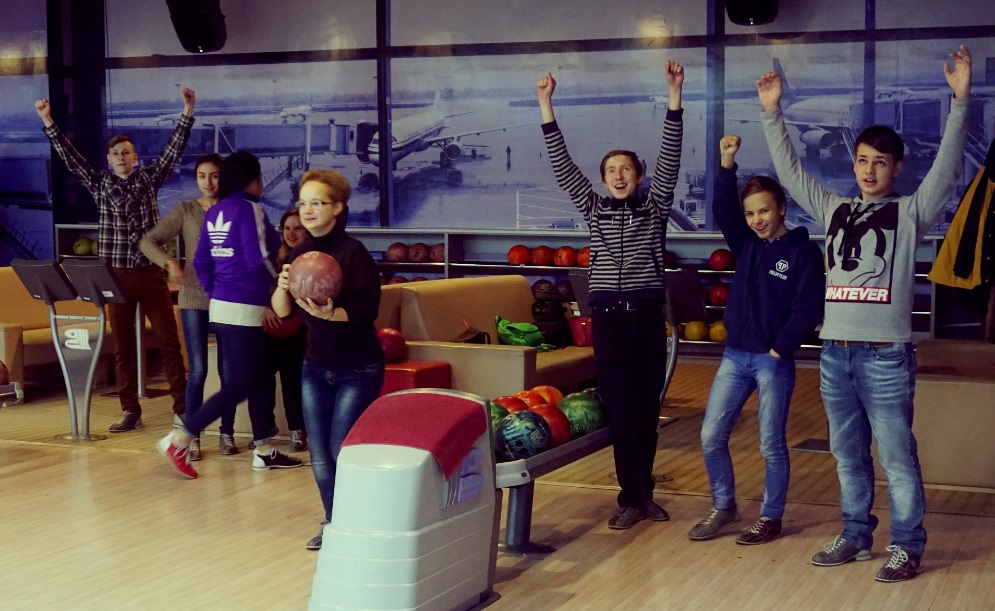 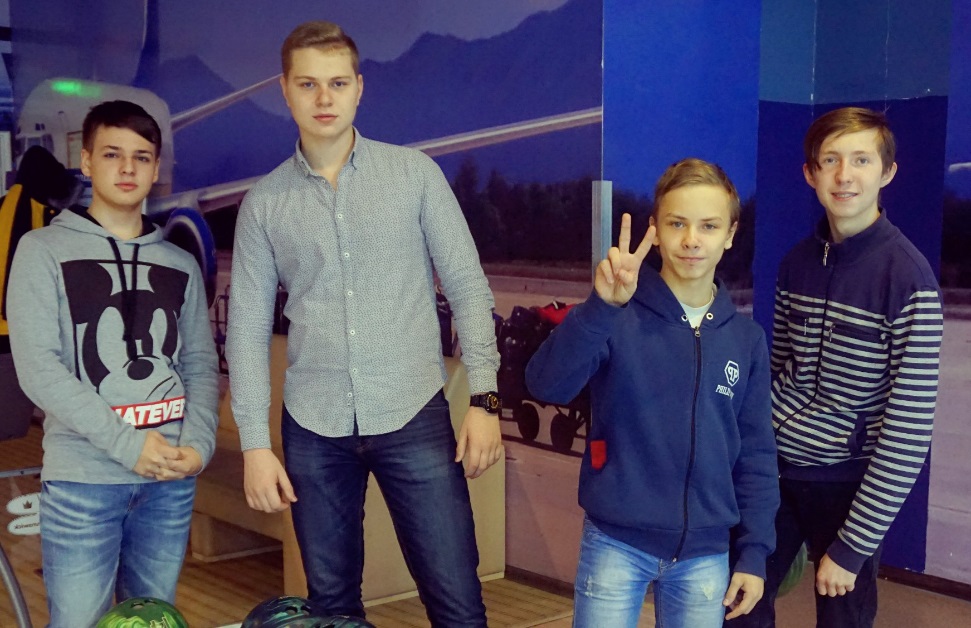 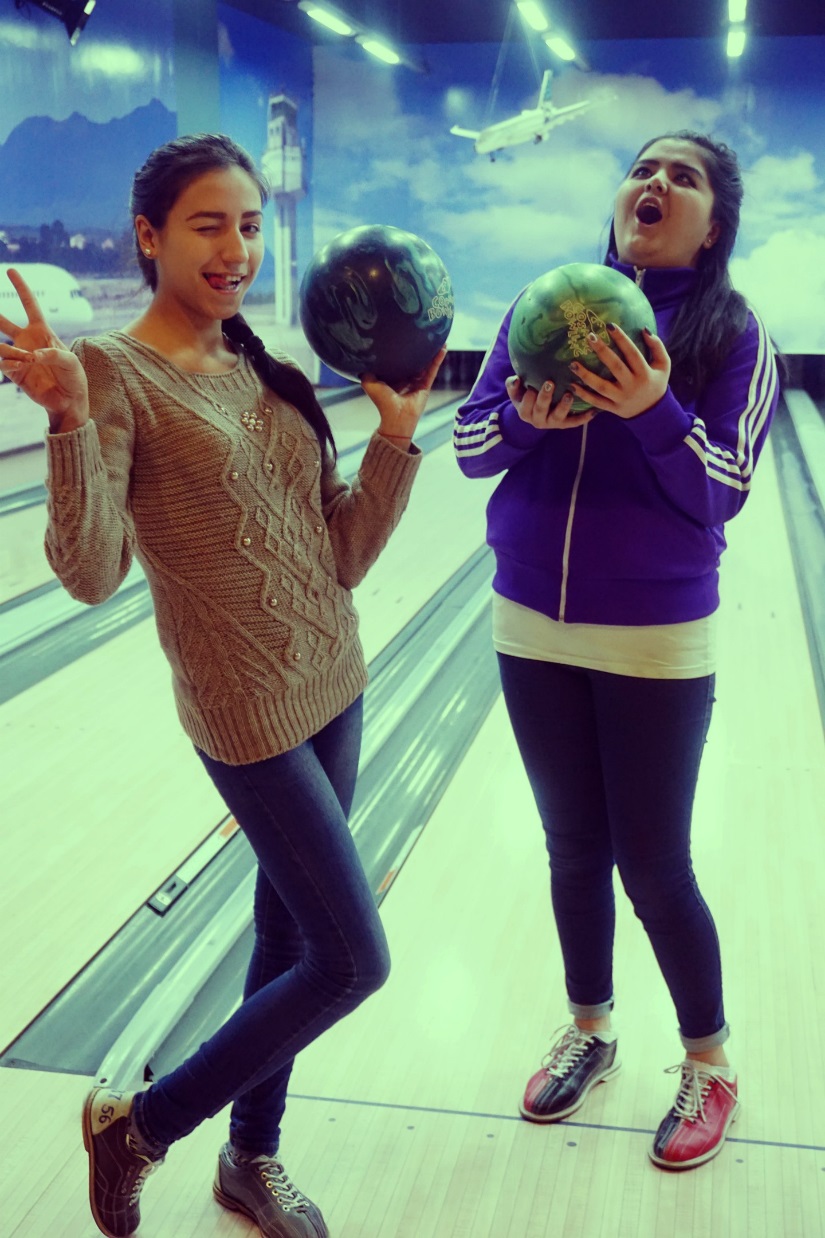 